Alberta Rhythmic Sportive Gymnastics FederationOperating as Rhythmic Gymnastics AlbertaBYLAWS 2014 Revision for submission to Corporate RegistriesCorporate Access Number:  502109382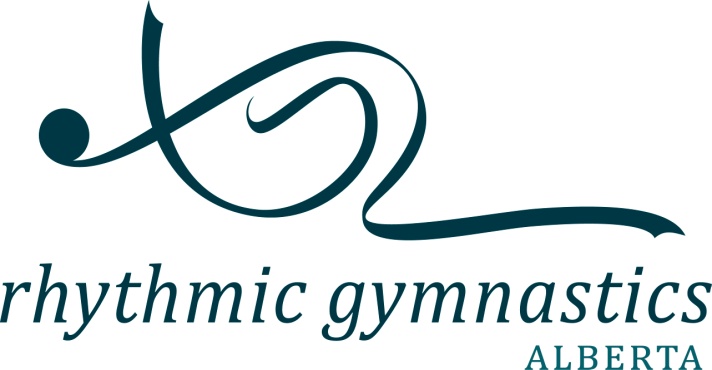 Alberta Rhythmic Sportive Gymnastics FederationOperating as Rhythmic Gymnastics Alberta BYLAWSThe following are the Bylaws as originally passedat the ARGSF General Meeting of May 1991.Amendments - May 1992Amendments - November 1993Amendments - November 1994Amendments - November 2004Amendments - November 2009Amendments - November 2012Amendments - November 2014INDEXArticle 1: InterpretationArticle 2: Membership2.1	Membership Categories2.2	Fees2.3	Membership Year2.4	Membership in Good Standing2.5	Suspension or Expulsion from Membership2.6	Withdrawal of Membership2.7	RGC AffiliationConflict of InterestArticle 3: Board of Directors3.1	Positions and Duties3.2	Election of Board3.3	Executive Committee3.4	Authority of Board3.5	Vacancies on the BoardRemoval and Resignation of Board MemberRemuneration to Board MembersArticle 4: Meetings4.1	Annual General Meeting4.2	Special General Meetings4.3	Quorum4.4	Voting for Annual General and Special Meetings4.5	Board of Directors Meetings4.6	Executive Committee MeetingsAnnual Planning MeetingArticle 5: Finances of the Federation5.1	Fiscal Year5.2	Accounts5.3	Audit5.4	Borrowing Powers of the Federation5.5	Signing AuthorityCustody of the MinutesArticle 6: AmendmentsProcedureArticle 7: Committees7.1	General7.2	Competitive Development (CD) Committee7.3	Recreation Development Committee7.4	Special Committees7.5	Coaching Committee7.6	Judging CommitteeMarketing/Publicity CommitteeArticle 8: Liquidation and DissolutionArticle 1: Interpretation1.1	Definitions:    	"RGA" shall be defined as the Alberta Rhythmic Sportive Gymnastics Federation which operates as Rhythmic Gymnastics Alberta."GCG" shall be defined as Gymnastics Canada Gymnastique, the national governing body for the sport of rhythmic gymnastics.“GCG-RG” shall be defined as Gymnastics Canada Gymnastique-Rhythmic Gymnastics Programs."AGM" shall be defined as Annual General Meeting.1.2	In these By-laws, unless the context otherwise requires, expression shall have the meaning so defined in words importing the singular shall include the plural and vice versa.1.3  	In these By-laws, unless the context otherwise requires, expression shall have the meaning so defined in words importing the feminine shall include the masculine and vice versa.1.4	Policies and Procedures of the organization will be referenced as required for further information regarding operations of the society.  Article 2: Membership The Federation shall be divided into a minimum of three regions.  These shall be known North Zone, Central Zone, and South Zone.2.1       Membership Categories: Membership in RGA is open to any individual or organization within the province of Alberta who supports the objectives of the Federation, and who meets the criteria of a membership category.  The membership categories are as follows:2.1.1    Group Memberships:Club membership shall be available to groups of persons organized to promote and participate in the sport of rhythmic gymnastics.  Article 4.4.2 refers to voting structure for Club Members.Affiliated Membership shall be open to organizations that are not solely organized to promote and participate in the sport of rhythmic gymnastics.  Affiliated members do not have the privilege of voting based on individual membership, but shall be informed of the annual general meeting and may attend and will have a single vote at the AGM.  Affiliated members shall carry separate insurance from that supplied by RGA.  Affiliates are required to become full members when classes are offered solely in rhythmic gymnastics at the Yellow PRISM badge level or higher. When activities are in an alternative gymnastics setting such as an artistic gymnastics club, insurance will not be part of the RGA membership for the affiliate member.  All affiliates shall register as club members if they register individual competitive gymnasts with RGA.  Benefits for Affiliated members will be determined through policy.When affiliates achieve Club Membership status they are entitled to vote based on the total enrolment of gymnasts, coaches and judges for RG-only classes.   School Membership shall be open to registered charter, public, separate or private schools within the province of Alberta.  These schools are not solely organized to promote participation in the sport of rhythmic gymnastics.  This membership shall be open to those schools which have become members as part of the school outreach program.  This is a limited membership and does not include voting privileges.   Benefits for school members will be determined by through policy.2.1.2    Individual Memberships:            Officials:  Coach or Judge who registers with RGA for the purpose of actively promoting and assisting in the sport.            Competitive RG:  Gymnast who registers with RGA for the purpose of competing in RGA sanctioned and GCG  sanctioned events.            Gymnast:  Gymnast who registers with RGA for the purpose of participating in a non-competitive rhythmic gymnastics program.           Volunteer/Supporter:  Person other than Coach or Judge or Gymnast who registers with RGA for the purpose of supporting RGA or volunteering in a RGA sanctioned event.   Volunteers are not included in the count of club membership to determine number of registered members.	Non-Voting Member:  Non-voting membership status may be assigned by the Board of Directors to those under 18 years of age, or those who have a conflict of interest that prevents them from voting at Board meetings, Annual General Meetings, and Special Meetings.	Life-Time Member:  RGA Board of Directors may, from time to time, honour an individual with Life-Time Member Status, which would be an honorary, non-voting membership category.Board Members:  Board members of RGA are registered as individual members and have individual voting rights.  2.2	Fees:2.2.1	Fees for the respective categories of membership shall be determined each year by the Board of Directors upon recommendation from the Executive and subject to approval at the Annual General Meeting (AGM).Fee changes so approved take effect in the following membership year.2.2.3	Membership fee structure shall be closely aligned with the decisions made by GCG.2.3	Membership Year:The membership year shall be determined at the AGM, but unless stated, shall be from January 1 through December 31 of each year.2.4	Membership in Good Standing:Any member of the Federation shall be in “good standing” if she/he has paid the appropriate fees for the current membership year and if she/he complies with the By-laws and the Policies and Procedures of RGA.2.5		Suspension or Expulsion from Membership.2.5.1	Any member of RGA may be recommended for suspension or expulsion by a two thirds (2/3) majority vote of the Board of Directors if found guilty of behaviour that is likely to bring discredit to RGA.  The suspension or expulsion of a member shall not be valid until confirmed by a two thirds (2/3) majority vote of a General Meeting of RGA of which prior notice of the proposed suspension or expulsion was given. (Reference Discipline Policy)2.5.2	The member who is the subject of a proposed suspension or expulsion shall be given an opportunity to be heard by the Board of Directors and shall be advised in writing by registered, tracked mail, and/or tracked courier package of the time and place of said meeting at which the removal is to be discussed. Mail system used shall require signature of recipient verifying receipt of mail.2.5.3	Any member who has been suspended or expelled from RGA shall not be eligible for reimbursement of her/his membership fee.2.6	Withdrawal of Membership:2.6.1	Any member may withdraw from RGA by submitting her intention to withdraw in writing to the registered address of RGA.  Such withdrawal shall take effect upon receipt by RGA of such notice.2.6.2	Any member who has withdrawn from RGA shall not be eligible for reimbursement of her/his membership fee.A member who withdraws from RGA is still liable for any debts to RGA but shall not be entitled to any of the privileges offered by RGA.2.7	GCG Membership:2.7.1	RGA will be associated with GCG and thereby subject to the related By-laws, and Policies and Procedures adopted by the GCG regarding Rhythmic Gymnastics, where the aforementioned do not conflict with RGA's own By-Laws and Policies and Procedures.2.7.2	All categories of membership are, upon registration with RGA, also registered with GCG-RG.2.7.3	RGA, on behalf of GCG-RG, shall govern, sanction and supervise all national and international rhythmic gymnastics events in Alberta involving its members.  Rules and regulations shall be those of GCG, with any changes formally adopted by a recognized Federation Internationale de Gymnastique (FIG) or GCG – RG Technical Committee adopted by RGA without any further authorization or formality.2.8	Conflict of Interest:2.8.1	Any members who would benefit from a decision shall remove themselves from that decision making process by declaring a conflict of interest.  Conflict of interest constitutes any decision, which is made whereby any members would benefit from said decision in any way.  Article 3:	Board of Directors3.1	Positions and Duties:3.1.1	The Board of Directors of RGA shall consist of: President, Past President, Vice President, Treasurer, Competitive Development Chairperson, Recreational Development Chairperson, Coaching Chairperson, Judging Chairperson, Marketing Chairperson, Athlete Representative and three Zone Representatives.3.1.2	The individual duties of the Board Members are defined in detail in the Policy and Procedures Manual, and may change depending on circumstances, but in summary the duties are as follows:President:	Shall be the chief executive officer of RGA and shall preside over all Executive, Board and General meetings of RGA.  The President shall be responsible for calling all meetings of the Executive and Board and preparing the meeting agendas.  The President shall ensure that all orders and resolutions of the Executive, Board and General Meetings are carried out.  The President shall represent or cause to be represented, RGA at all functions requiring representation.  The President shall be an ex-officio member of all RGA Committees.  The President, in collaboration with the Executive, shall represent, or cause to be represented, RGA at the GCG Technical Assembly meetings.Past President (Ex-officio):	Shall advise and provide support and assistance to the current President when required.  Past President shall hold that position for a maximum of two years after resignation or removal as President.  Past President may be a board member for a maximum of eight years or four two-year terms.  Vice President:	Shall assume presidential duties in the absence of the President.  The Vice President chairs the Nominations Committee and any revisions to the Policy and Procedures Manual.  The Vice President is a member of the Executive and the Marketing Committee.	Treasurer:	Shall properly account for the funds of RGA and keep books as may be directed.  The Treasurer shall assist in budget preparation.  The Treasurer supervises the issuance of all cheques, which are co-signed by two of three signing officers.  Signing officers shall be at least two board members and may include the Financial Director. Signing officers shall be determined by Board vote, and shall be minuted. The Treasurer is a member of the Executive Committee.Competitive Development Committee Chairperson (CDC):	Shall chair the CD Committee.  The CDC Chairperson is responsible for all competitive camps, workshops and competitions.  The CDC Chairperson keeps record of all competitive gymnasts in Alberta.  The CDC Chairperson represents RGA's competitive concerns to the GCG-RG Technical Committee or GCG Program Committee.  Recreational Development Committee Chairperson (RDC):	Shall chair the RD Committee.  The RDC Chairperson is responsible for all non-competitive camps, workshops, resource materials and events.   The RD Chairperson represents RGA's non-competitive concerns to the GCG-RG Technical Committee or GCG Program Committee.  .  Judging Chairperson.:	Shall arrange all provincial judging workshops and coordinate the upgrading of judges' qualifications in Alberta.  The Judging Chairperson is responsible for maintaining a current roster of judges in Alberta, their levels and qualifications and is the central contact person between RGA and GCG-RG in matters related to judging.  The Judging Chairperson chairs the Judging Committee and is a member of the CD Committee.Coaching Chairperson:	Shall arrange all provincial coaching workshops and coordinate the upgrading of coaches' qualifications in Alberta.  The Coaching Chairperson is responsible for maintaining a current roster of coaches in Alberta, their levels, and qualifications and is the central contact person between RGA and GCG-RG in matters relating to coaching.  The Coaching Chairperson is responsible for the Canadian National Coaching Certification Program Technical courses, chairs the Coaching Committee and is a member of the CD Comittee.Marketing Chairperson:	Shall be responsible to promote and market the activities of RGA.  The Marketing Chairperson chairs the Marketing Committee and ensures communication to all members in good standing.  The Marketing / Publicity Chairperson is a member of the Executive Committee.Athlete Representative:	Shall serve as a liaison between RGA athletes and the Board and Executive. The athlete representative shall work with the Board and particularly the Marketing Chairperson to ensure effective means of communication with the athletes in the province.Zone Representative:	Shall serve as a liaison between their respective Zones and the Board.  The Zone Representative shall be a member of the Marketing Committee.  3. 2		Election of Board:3.2.1	Only members in good standing shall be eligible for election to the Board of Directors.3.2.2	Board members will be elected by simple majority at the AGM.  A Board appointed Nominating Committee, chaired by the Vice President, shall present a slate of nominations.  Nominations shall also be accepted from the floor.  Voting shall be conducted by secret ballot.3.2.3	The terms of office shall be for two (2) years commencing from the date of the AGM at which the person is elected.3.2.4  	The term of office of a board member be restricted to three terms, or a maximum of six years, with the exception of the president who may remain on board as Past President for the two years following retirement, resignation or replacement as President.  At this time the board member will be thanked for their service and will take a one – year hiatus from the board of directors prior to, if they wish, being nominated for the same or a different board position.   3.2.5	The following positions shall be up for election in the even numbered years: 			President			RG Chairperson			Judging Chairperson		Marketing Chairperson	South Zone Representative	Central Zone RepresentativeThe following positions shall be up for election in the odd numbered years:		Vice President	Treasurer	CDC Chairperson	Coaching Chairperson	Athlete RepresentativeNorth Zone Representative3.3	Executive Committee:3.3.1	The Executive shall consist of the President, Past President, Vice President, Treasurer and Marketing Chairperson.3.3.2	The Executive shall meet at least once a year before the AGM.3.3.3	The Executive is responsible for the management of the affairs of RGA, establishing policy on behalf of RGA and exercising the authority and powers of RGA where necessary, in accordance with the By-laws, and Policies and Procedures.3.3.4	The Executive is responsible for taking any necessary steps to realize the mission statements, objectives and goals of RGA and is empowered to take any necessary steps to ensure compliance with the By-laws and Policies and Procedures.3.3.5	The Executive shall have the power to authorize expenditures on behalf of RGA up to a maximum amount as determined annually by the Board.  The Executive may delegate, by resolution, to an Officer or Officers of RGA, the right to employ, supervise, evaluate and pay salaries to the employees.3.3.6	An Executive Committee decision established during conference calls and via mail and/or email votes, shall be valid and effectual as if it had been passed at a meeting duly called and constituted.  The Executive shall call for ratification of these decisions at the next regularly scheduled meeting of the entire Board of Directors.3.4	Authority of Board:The Board of Directors shall, subject to the Bylaws, have full control and management of the business and affairs of the Federation.3.5	Vacancies on the Board:Vacancies on the Board may be filled for the durations of the term as appointed by the remainder of the Board.3.6	Removal and Resignation of Board Member:3.6.1	The Board of Directors has the right to recommend removal of elected and appointed members of the Board for behaving in a manner adverse to the best interests or reputation of RGA, and/or for insanity, and/or for proven dishonesty.3.6.2	The individual to be removed shall be advised in writing by registered mail of the time and place of the Board meeting at which removal is to be discussed, and shall have the right to contest the ruling at such meeting.3.6.3	Removal shall be effective following a two-thirds (2/3) affirmative vote of the Board.3.6.4	Officers and elected individuals who wish to resign must submit a written letter of resignation to the President upon their decision to resign.3.6.5 	Any member of the Board who is absent from two (2) consecutive Board Meetings without reason satisfactory to the Board will be removed from the Board.  Arrangements shall be made for a replacement member to be elected or appointed.3.7	Remuneration to Board Members:Members of the Board shall not receive any stated remuneration for their services as Board Members, but may, by resolution of the Executive, receive compensation for expenses incurred by reason of their services to RGA.  Such compensation shall be ratified at the next regularly scheduled meeting of the entire Board of Directors. Article 4: MeetingsMinutes of all RGA meetings shall be recorded and distributed to the Executive and Board of Directors.Annual General Meeting The AGM is the decision-making forum of RGA.4.1.1	There shall be an Annual General Meeting held each year within sixty (60) days of the fiscal year-end of which meeting notice shall be given in writing to all members, through their member club, at least 30 days prior.4.1.2	Notice of any General Meeting shall be deemed to be given, if given personally or mailed or e-mailed  to the address of any member, which appears in the records of RGA.  No error or omission in giving such notice shall invalidate such meeting or invalidate or make void any proceedings taken at such meeting.4.1.3	General Meetings are open to the public.  All members of the Federation may speak and non-members may speak if recognized by the chair.4.1.4	At this meeting there shall be elected such Board Members whose terms of office expire in accordance with the By-laws.4.1.5	Prior to each AGM, a proposed budget must be circulated to the Board and Voting Member clubs. Notification to club shall constitute notification to all members registered through those organizations.  4.1.6	The rules contained in Robert's Rules of Order shall govern all general meetings in all cases provided they are consistent with RGA Constitution and By-laws.4.1.7	The order of business at every general meeting shall be:a)	Call to order and roll call of voting delegatesb)	Minutes from the previous general meetingc)	President's welcome addressd)	Financial report and statemente)	Reports of Chairpersons, Committees, Executive members and stafff)	Amendments to the By-lawsg)	Approval of proposed budgeth)	Membership Feesi)	General businessj)		Electionsk)	AdjournmentThe retiring officers shall remain in office until the adjournment of the meeting at which their successors are elected.4.2	Special General Meetings:4.2.1	Special General Meetings may be called by the Board of Directors following a approval vote of a minimum of two-thirds (2/3) of the Board of RGA for any purpose other than dissolution.The Board Member calling for a vote of the Board of RGA pursuant to this Article 4.2.1 shall be responsible for the administration and preparation of the meeting.Special General Meeting shall be held upon written petition to either the Vice-President or President of the Federation by ten (10) voting members of the Federation, stating such reason for the meeting.4.2.2	Written notice of a Special General Meeting shall be sent to all members at least fourteen (14) days prior to the date of such meeting.  Notification to club shall constitute notification to all members registered through those organizations.  Every notification shall state the nature of the business, the date, time and location of the meeting.4.2.3	The minutes of all Special General Meetings must be circulated to the club and school members and others so specified in addition to the Board of Directors and the Executive within 30 days following the adjournment of the meeting.4.3	QuorumA quorum must be present to ratify any motions presented at a meeting.4.3.2	Quorum:		Executive Committee: 			two-thirds (2/3) of the number of filled Executive positions		Board of Directors:			two-thirds (2/3) of the number of filled Board of Directors' positions		Annual General Meeting: 			a minimum of 11 members of the RGA Membership		Special General Meeting: 			a minimum of 11 members of the RGA Membership		Committees: 			one-half (1/2) of the number of voting Committee members 				of filled positions, plus one additional voting member4.3.3	If no quorum is established at a meeting, a new meeting, conference call, email vote or mail vote shall be held within thirty (30) days and at the discretion of the Executive Committee.Article 4.4 Voting for Annual General or Special Meetings: (Amended 2009)Every registered member club, affiliated organization and current RGA board member in good standing shall have the right to vote at the AGM of the Federation.  All registrations must be submitted by the deadline for registration for the particular year, and registrations will not be accepted in the two weeks (14 days) immediately prior to the AGM.  Voting shall be allocated as follows:Each Affiliated Organization 				1 voteEach RGA Board Member				1 voteEach registered member club votes at the AGM according to the number of paid memberships as of the deadline date for registration prior to the annual AGM.  Membership includes  gymnasts, coaches, and judges, but does not include volunteers or supporters: With fewer than 50 paid members:		1 voteWith 50-74 paid members			2 votesWith 75-99 paid members			3 votesWith 100 to 124 paid members		4 votesAfter 125 members, each additional 25 members would equal 1 additional voteIn the case of a Special General Meeting, voting numbers per club will be adjusted to include registrations on record 30 days prior to the calling of a Special Meeting.  Each voting member present at the AGM shall carry only one vote with the exception of club representatives with over 50 members (as stated in 4.4.2)Board members may carry an individual vote at the AGM, but may not carry a combination of an individual vote and any registered club vote. (Amended 2009)4.5	Board of Directors4.5.1	The Board of Directors shall meet as often as the affairs of the Federation require to a minimum of two times yearly.Any member of the Federation may attend, and may participate if recognized by the Chairperson.Each member of the Board of Directors is entitled to one vote.  A quorum of two-thirds of the number of filled Board of Directors’ positions is required to ratify any motion presented.  Abstentions are not counted when establishing a majority vote.  The President will cast his or her vote only in the event of a tie.When Board of Directors use email or mail votes to make decisions, a quorum of two-thirds of the number of filled Board of Directors’ positions is required to ratify any motion presented.  Each member of the Board of Directors is entitled to one vote.  In the case when a Board of Director does not return his or her motion ballot, that vote will be registered as an abstention.  Abstentions are not counted when establishing a majority vote.  The President will cast his or her vote only in the event of a tie.  In the case of email votes, when a board member does not respond by the deadline given in the email, it will be classified as a vote in favour of the motion.  The email voting policy shall dictate the details of this procedure. (Amended 2012)Board members must be informed at the close of each Board meeting of the date and venue of the next meeting.Special Board Meetings may be called at the discretion of the Executive, specifying the business to be discussed.  Members of the Board shall be given at least seventy-two (72) hours’ notice before the called meeting.  However, if two-thirds (2/3) of the Board are present, the Board may meet in case of emergency, without notice.  NOTE:  Email votes may be used in conjunction with Special Board Meetings.Any business transacted at an emergency meeting shall be ratified at the next regularly called Board meeting.4.6	Executive Committee Meetings4.6.1 	The Executive Committee shall meet at least once yearly prior to the AGM.The Executive Committee will make recommendations to the Board concerning the ongoing management of the finances and operations of the Federation.The Chairperson shall cast a vote only in the event of a tie.4.7	Annual Planning Meeting4.7.1	The Annual Planning Meeting will address and re-evaluate the specific outlined implementation plan for each specific area of program responsibility.4.7.2	The Annual Planning Meeting will define the specific strategies that will be the emphasis of the Federation for the next three years.4.7.3	All Board Members will be responsible for communicating at the Annual Planning Meeting the needs, changes and budget that they recommend to stimulate the growth of quality programs in their areas.Article 5: Finances5.1	Fiscal Year	The fiscal year of the Federation shall be from October 1 to September 30.5.2	Accounts5.2.1	The Board of Directors shall cause true accounts to be kept of all funds received and disbursed by the Federation.5.2.2	One or more accounts shall, be kept for the Federation in a chartered Canadian Bank or Provincial Treasury Branch.5.2.3	The financial records of the Federation shall be located at the Treasurer's personal residence or at the Federation's Provincial Office.5.2.4	The financial records of the Federation may be inspected by any member in good standing upon the required notice of forty-eight (48) hours written notice.5.2.5	Cheques shall be signed by two out of three of the designated signing authorities as established by the Board.   5.3	AuditThe Board shall cause an audit of the financial position of the Federation to be done annually and a statement shall be submitted both to the AGM and the Registrar of companies as required.  An accountant shall prepare and review the financial statements annually.5.4	Borrowing Power of the FederationFor the purpose of carrying out its objectives, the Board of Directors may borrow or raise or secure the payment of money in such manner as it thinks fit, and in particular by the issue of debentures.  This action must be ratified at the next meeting of the Federation.  This power shall be exercised only under the authority of these Bylaws and in no case shall debentures be issued without the sanction of a special resolution of the Federation.5.5		Signing Authority5.5.1	Contracts, documents or any instrument in writing requiring the signature of the Federation shall be signed by the President and/or Past President, and another member of the Board of Directors and/or the Executive Director upon approval of the Board.5.5.2	All contracts, documents and instruments in writing so signed shall be binding upon the Federation without any further authorization or formality.5.5.3	The Federation does not possess a corporate seal.5.6	Custody of the MinutesAll minutes of the Federation meetings and Board of Directors meetings shall be kept in the Federation office.Article 6: AmendmentsThese Bylaws may be rescinded, altered or added to by a "Special Resolution" passed by a majority vote of not less than 75% or 3/4 vote of such members entitled to vote as are present in person at any Annual or Special General Meeting.6.1	Procedure6.1.1	Notice to amend any bylaw or to introduce a new one shall be given in writing and circulated to the members thirty (30) days in advance of the meeting at which it is to be considered.6.1.2	In the case of repealing or amending any Bylaw of the Federation, it is understood that the repeal or amendment of any such Bylaw not embodied in the Alberta Societies Act shall not be enforced or acted upon until the approval of the Government official has been obtained.6.1.3	The Executive may prescribe such rules and regulations not consistent with these Bylaws relating to the management and operation of the Federation as they deem expedient, provided these rules and regulations shall be in effect only until the next Board meeting when they shall be confirmed.Article 7: Committees7.1	General7.1.1	Each committee Chairperson shall be responsible to the Board of Directors for the actions of his/her committee.7.1.2	Committees shall be limited to financial expenditures within the approved budget.  Any unbudgeted expenditures require prior approval of the Board of Directors.Committees shall review, monitor and evaluate the effectiveness of existing policies within the respective committees' key responsibility areas and prepare recommendations for deletions and additions. Such adjustments shall be made in the Policies and Procedures.7.2	Competitive Development (CD) CommitteeThe purpose of the CD Committee is to develop, implement and evaluate all technical programs and services of the Federation which relate to competitive aspects of the sport.7.2.2	The CD Chairperson will chair the CD Committee.The CD Committee shall be composed of the following:CDC ChairpersonJudging ChairpersonCoaching ChairpersonHigh Performance Representative from competitive zones or grouping of competitive zones as per policy.Ex-officio Representatives – President, Advisor Judge, Advisor CoachNOTE:  A competitive zone is one in which athlete(s) competing at the provincial or national level in the current season in a competitive branch of the sport. 7.3	Recreational Development CommitteeThe purpose of the Recreational Development Committee (RDC) is to develop, implement and evaluate all programs and services of the Federation which relate to non-competitive aspects of the sport.7.3.2	The Recreational Development Chairperson will chair the RD Committee.The Recreational Development Committee shall be composed of a minimum of four people including:  Recreational Development ChairpersonCoaching ChairpersonMembers shall be from at least two different zones7.4	Special CommitteesThe President and/or Executive Director may, from time to time, appoint committees to carry out specific tasks in the name of RGA.Special committees shall exist only to conduct business within the area for which they were appointed and shall cease to exist upon completion of their assigned duties.7.5	Coaching CommitteeThe purpose of the Coaching Committee is to develop, implement and evaluate all programs and services of the Federation which relate to coaching aspects of the sport.The Coaching Chairperson will chair the Coaching Committee.The Coaching Committee members shall be appointed by the Board, upon recommendation of the CDC Chairperson, from the general membership, or the Board or the community.Coaching Committee Structure should include a minimum of four people who represent the variety of different coaching opportunities in recreational, competitive, performance, AGG and interclub.  Members shall be from at least two different zones. 7.6	Judging CommitteeThe purpose of the Judging Committee is to develop, implement and evaluate all programs and services of RGA that relate to judging aspects of the sport.The Judging Chairperson shall chair the Judging Committee.The Judging Committee members shall be elected by registered members of the RGA Judging community.  At minimum the Committee will consist of one Provincial and one National/Brevet judge from at least two zones.  7.7	Marketing Committee7.7.1	The purpose of the Marketing Committee is to develop, implement and evaluate all programs and services of RGA that relate to marketing, publicity and fund-raising.	The Marketing Chairperson shall chair the Marketing Committee.The Marketing  Committee members shall be composed of the following:Marketing  ChairpersonVice PresidentZone RepresentativesArticle 8: Liquidation and Dissolution8.1	DissolutionThe Federation shall be dissolved upon resolution, requiring a three-quarters (3/4) majority vote by the eligible voters attending an AGM or Special General Meeting.  Written notice of this intent must be circulated to all members at least twenty-one (21) days prior to the meeting date.8.2	Distribution of Assets8.2.1	After the payment of all debts and liabilities of the Federation, the remaining assets of the Federation shall be given or transferred to such organization or organizations having the same or similar objectives of the Federation, as determined by a majority vote at the dissolution meeting.8.2.2	In the event that the foregoing provisions cannot be effected, then such funds shall be given or transferred to some other organization or organizations, provided that such organization(s) be a charitable organization, a charitable corporation, or a charitable trust recognized by the Department of National Revenue of Canada as being qualified as such under the provisions of the Income Tax Act of Canada.Special Resolution of the Members: I hereby certify that the following special resolution was passed at a meeting of the members of Alberta Rhythmic Sportive Gymnastics Federation operating as Rhythmic Gymnastics Alberta on November 16, 2014.The existing bylaws were repealed.  They are replaced by the attached bylaws.  Date:  		__November 16, 2014____________Signature: 	__Signed by Rhonda Helmeczi and submitted to Corporate Registries by Diane Gunn, January 2015Printed Name: _______________________________Title: 		President